Publicado en Madrid el 06/01/2014 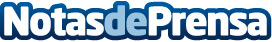 Nace UniverDox, plataforma e-commerce para que artistas y empresas auto-distribuyan sus contenidos digitales obteniendo el 100% de las gananciasDos jóvenes emprendedores españoles han lanzado una plataforma web de comercio electrónico denominada UniverDox que permite a cualquier autor y/o titular de derechos auto-distribuir sus contenidos digitales, divulgar sus eventos e interactuar con sus seguidores y otros autores del portal, recibiendo el 100% de las ganancias generadas por las ventas.Datos de contacto:César MartínCEO de UniverDox+34 680 20 64 23Nota de prensa publicada en: https://www.notasdeprensa.es/nace-univerdox-plataforma-e-commerce-para-que_1 Categorias: Cine Música Literatura Juegos Emprendedores E-Commerce Software http://www.notasdeprensa.es